RESUME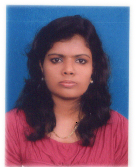 LINDA PIOUS GOMEZNJARAKKATTUVELI,PATTANAKKADU P.O, CHERTHALA, KERALA.Mob: 09496515747E-mail:lindapiousgomez@gmail.comCAREER OBJECTIVE:Seeking a position in which to enhance my career as Administration , Operations, Customer Care , Client Relation by becoming a valued member of your team. Professional Experience: Produces information by transcribing, formatting, inputting, editing, retrieving, copying, and transmitting text, data, and graphics.Conserves executive's time by reading, and routing correspondence; drafting letters and documents; collecting and analyzing information; initiating telecommunications.Maintains executive's appointment schedule by planning and scheduling meetings, Managing the day-to-day operations of the officeProviding quality customer serviceWorking in a professional environmentRepresents the executive by attending meetings in the executive's absence; speaking for the executive.Welcomes guests and customers by greeting them, in person or on the telephone; answering or directing inquiries.Maintains customer confidence and protects operations by keeping information confidential.Completes projects by assigning work to clerical staff; following up on results.Prepares reports by collecting and analyzing information.Secures information by completing data base backups.Provides historical reference by developing and utilizing filing and retrieval systems; recording meeting discussions.Sterling HolidaysResorts (I) Ltd (2010 May to 2013 December)Making calls to the prospects from the Database and fix appointmentsExplaining prospects about the benefits of the productFixing up the appointment for Sales ExecutiveCoordinating between the Executive and prospect for appointment on callManaged and resolved customer complaints regarding their existing memberships. Up selling new membership offers to the existing customersMentoring and provide training sessions to new joiners.Joby’s Online Marketing Ltd (2013December to 2015 February)Pinkerala.com-   Customer Relation Manager/AdminEnsure outstanding customer satisfaction by maintaining strong working relationships.Development resources and customers. Assist sales team in business acquisitions, planning, retention and management. Maintain complete and accurate customer correspondence data. Develop and update client related reports.Identify and develop problem solving methodologies to resolve customer issues.Diff Technology– HR ManagerRecruitment,Time Office Management,Maintains human resources records by recording new hires, transfers, terminations, changes in job classifications, tracking vacation, sick, and personal time.Documents human resources actions by completing forms, reports, logs, and records.HIGHER QUALIFICATION:BACHELOR OF ARTS                                 TECHNICAL QUALIFICATION:DIPLOMA IN OFFICE SECRETARYSHIPOFFICE MANAGEMENT M.S OFFICEPERSONAL DETIALS:NAME				:	LINDA PIOUS		NAME OF FATHER		:	JOHN GOMZ PIOUS		NAME OF MOTHER		:	MINI PIOUS 	            DATE OF BIRTH		:	15/12/1989     	            SEX				:	FEMALE        			MARITAL STATUS		:	MARRIED  	   NATIONALITY		:	INDIAN      	 RELIGION			:	CHRISTIAN 	  MOTHER TONGUE		:	MALAYALAM 	  	LANGUAGES KNOWN	:	MALAYALAM,ENGLISH	 PERMANENT ADDRESS	:	 NJARAKKATTUVELI,PATTANAKKADU P.O, CHERTHALA, KERALA		DECLARATIONI do hereby declare that the above information are true and correct to best of my knowledge and belief.LINDA PIOUS							  	  PLACE	    									  DATE		